Damcombinatie plaatst zich voor nacompetitieIn Heerhugowaard behaalden de Zaanse dammers een verdienstelijk gelijk spel.Het goede nieuws is dat de rechtstreekse degradatie is voorkomen. Het minder goede dat de handhaving in de hoofdklasse nog niet zeker is. Hiervoor zal nog een wedstrijd moeten worden gewonnen in de nacompetitie. Op dit moment is de tegenstander nog niet bekend. Volgt zo spoedig mogelijk.Wout Rijs hield één van de sterkste tegenstanders knap op remise. Ook Paul Teer en Paul van der Lem noteerden een punt. Helaas kon Jan de Ruiter het tegen de kopman niet bolwerken. Ook Peter Groot dolf het onderspit. Ruud Holkamp speelde remise. Ramon Sakidin bouwde een goede stand op maar moest met een punt genoegen nemen. Ook Paul Sier kwam tot remise. Ruud Groot zette een voordelig eindspel bekwaam om in winst. In de laatste partij kon Dik Vermeulen na een spannende finale de partijen zowaar nog op gelijke voet brengen.    SNA  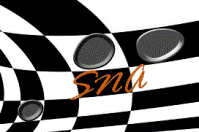 -   Zaanstreek  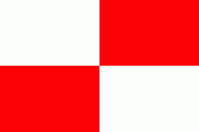 10-10 Roy Coster (1108) - Paul Teer (1167) 1-12 Mike Koopmanschap (1368) - Ramon Sakidin (1197) 1-17 Guido Verhagen (1265) - Paul Sier (1313) 1-18 Steven Wijker (1392) - Jan de Ruiter (1190) 2-04 Raymond Koopmanschap (1221) - Dick Vermeulen (1103) 0-210 Dave Bleeker (1196) - Paul van der Lem (1169) 1-13 Ivo de Jong (1363) - Wout Rijs (1154) 1-11 Erik van Kampen (1187) - Ruud Holkamp (1147) 1-16 Vitalia Doumesh (1237) - Peter Groot jr. (1199) 2-05 Jan Groeneweg (1136) - Ruud Groot (1124) 0-29PlTeams123456789101112WePuBs1  Van Stigt Thans 2  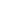 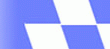 12101213121111151416111121542  Heijmans Excelsior  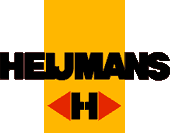 811121114139131414121118423  Constant Charlois  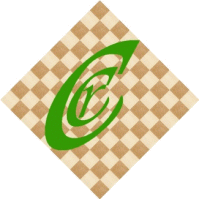 1091311111010121514151117404  IJmuiden  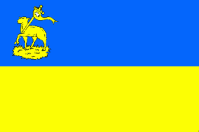 887118129111212111112-25  SNA  799913121010101110111006  DV VBI Huissen 2  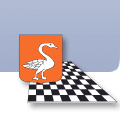 86912791111119131110-87  Dammend Tilburg 2  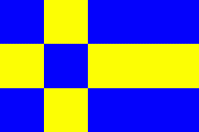 9710881112981115119-48  CEMA/De Vaste Zet  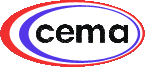 91110111098910911119-69  Samen Sterk  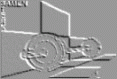 5789109111112109118-1810  Zaanstreek  6658109121081112118-2611  Lent  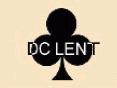 466891191110913117-2812  Den Haag  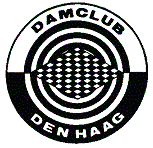 9859107591187113-44